Информационное донесение по мероприятиям проводимым по  факту пропажи ребёнка  г.Когалым (по состоянию на 20:00)20.06.17 09:00 состоялось заседание оперативного штаба по предупреждению и ликвидации чрезвычайной ситуации по г. Когалым, для реализации мероприятий по поступившему сообщению о пропаже ребенка 08.06.2006г.р.21.06.17 с  08:30 до 20: 00   планируется проведение водолазных, вниз по течению реки от  места проведения вчерашних работ г. Нижневартовска - 3 спасателя и 1 ед. техн. (прицеп с лодкой) ответственный Рубцов Андрей Владимирович тел. 8(912)938-91-85. Начало водолазных работ координаты: 62015/ 01// северной широты, 070 30/ 52// восточной долготы, по состоянию на 17:00 спасатели продолжают проводить работы, координаты: 62015/ 00// северной широты, 74030/ 52// восточной долготы. по состоянию на 17:00  21.06.2017 спасателями обследовано дно реки, площадью - 1300 м2 .21.06.17 с 08: 30 до 20:0 0 от МЧС на поиски ребенка выехали 4  человека 1 ед. техники (1 автомобиль ОГ,  1 плав. средство), ответственный Козин Михаил Андреевич  8(950)512-54-26. По состоянию на 18:00 во время поисковых мероприятий был задействован квадрокоптер.Проведение визуального осмотра береговой линии на моторной лодке, начала места  поисковых работ от моста (от места обнаружения вещей пропавшего мальчика), до места слияния рек Ингу-Ягун и Кирил-Высьягун (10 км)21.06.17 с 08:30 до 20:00 ОМВД  5 человек  1 ед. техники ответственный Слободчиков Алексей Сергеевич оперуполномоченный капитан полиции  (уголовный розыск) тел. 8(952)7043264 организация  поисковых мероприятий прочесывание пешим ходом лесного массива, (от места обнаружения вещей пропавшего мальчика) вниз по течению реки.опрос и установление очевидцев обнаружение новых обстоятельств и фактов пропажи ребенкакоординация проведения поисковых работ21.06.17 от дайв-клуба «Лагуна»   группа аквалангистов  начнут работы с 14:00 в количестве 3 человека,  (будут проводить поиски  ниже русла реки).  По состоянию на 16:30 аквалангисты обследуют  водную акваторию реки в местах  (по  предположению  родственников),  ответственная Остапенко Наталья Вячеславовна 8(904)477-72-18.21.06.2017 с 08:30 до 20:00 от Администрации города организована  оперативная группа КЧС ответственный начальник отдела по делам ГО и ЧС Администрации города Пантелеев Василий Михайлович 89120878878., специалист эксперт отдела по делам ГО и ЧС Администрации города Ларионов Сергей Александрович 8(904)477-32-27. руководство поисково спасательными работамиорганизация взаимодействия с  КУ «Центроспас-Югория», МЧС, ОМВД по городу Когалыму, волонтерами.21.06.17 с 08:30 в настоящее время организован штаб, проводятся поисковые мероприятия,  осуществляется патрулирование берегов реки Ингу-Ягун и прилегающей территории. Руководитель штаба поисково-спасательных работ председатель КЧС и ОПБ Подивилов Сергей Викторович тел. раб. 8(34667) 93-502, сот. 8(912)080-44-00.21.06.17 с 08:30  в поисках пропавшего ребенка  участвует 60 волонтеров по мере поступления людей, их разбивают на группы и проводят визуальный пеший осмотр береговой линии с двух сторон реки (создано 3 группы в количестве 10-12 человек) начала поиска от моста, вниз по течению реки. ответственная Остапенко Наталья Вячеславовна 8(904)477-72-18.1 плав средство 4 чел. начали поиск от моста (места происшествия) вниз по течению реки.1 плав средство 4 человека, начали поиск (от развилки Старица р. Ингу-Ягун, около 7 км) и двигаются  вниз и вверх по течению реки.1 гидроскутер 1 человек, начали поиск от моста (места происшествия) вниз по течению реки.задействовано 8 автомобилей волонтеров, для организации помощи и обеспечения людей, задействованных в поисках.1 плав средство 3 человека осмотр береговой линии (от места происшествия)с 12:00 1 машина 4 человека будут проводить осмотр  пешим ходом в районе реки Ингу- Ягун (Аэропорт).с 11:40 3чел. 1 плав средство начали поиск от моста (места происшествия) вниз по течению реки осмотр береговой линии.12:00 волонтеры в количестве 4 человека, пешим ходом проводят визуальный осмотр в районе «лодочной станции»  со стороны ул. Шмидта.12:00 предоставлено  1 плав средство 1 человек, ТПП «Повхнефтегаз» начали поиск от моста (места происшествия) вниз по течению реки.12:30 группа (12 человек) патрулируют пешим ходом от моста (место происшествия) по левому берегу реки.13:00 4 человека волонтеров обследуют пешим ходом зону береговой линии (район «лодочной станции» со стороны ул. Шмидта.)13:15  3 человека будут проводить осмотр  пешим ходом в районе реки Ингу- Ягун (Аэропорт)13:30 7 плав средств 14 волонтеров начали поиск от (места происшествия),  в районе моста визуальный осмотр береговой  территории. с 13:45  1 плав средство 3 человека будут проводить осмотр  в районе реки Ингу- Ягун (Аэропорт).14:20, 17:26  6 ед. тех. 26 человек волонтеров  будут патрулировать пешим ходом, от лодочной станции  (база Ватьеган )  в районе в места слияния рек Ингу-Ягун и Кирил-Высьягун,  вдоль береговой линии.18:30 6 волонтеров начали поиск от (места происшествия),  в районе моста визуальный осмотр береговой  территории, с левой стороны реки.21.06.2017 Начальником отдела по делам ГО и ЧС Администрации города Пантелеевым Василием Михайловичем организовано взаимодействие с представителем коренного малочисленного народа Севера – Кечимовым Семеном Анатольевичем, для оказания помощи в поисках пропавшего мальчика.Размещена информация в соц. сетях. и средствах массовой информации для привлечения волонтеров для участия в поисках.21.06.2017 оказание психологической помощи родственникам проводит психолог 15ОФПС – Кленшина Ольга Владимировна.        20.06.2017  в месте слияния рек Ингу-Ягун и Кирил-Высьягун волонтерами установлены 2 сети, но через некоторое время заграждения сняли в связи с неэффективностью, место не позволяло выполнить работы по установке заграждения. 21.06.2017 с 11:00 установили заградительной стены (2 сетки)По состоянию на 19:00 поисково-спасательные работы  КУ «Центроспас –Югория» завершены, спасателями обследовано дно реки Ингу-Ягун,  площадью – 4000 м2  с 20.06. – по 21.06.2017. Поиск положительных результатов не дал.По состоянию на 21.06.17 21:00 работы завершены  группой аквалангистов   в количестве 3 человека,   проведены поиски  ниже русла реки (обследована водная акватория, по предположению родственников) площадью 800 м2.  Поиск положительных результатов не дал.На сегодня все работы завершены, волонтеры распущены по домам.          Сбор запланирован на завтра 22.06.17 на 08:30. Будут привлечены службы от МЧС, ОМВД, Администрация города, «Центроспас-Югория», а так же волонтеры. Всего на поиски ребенка привлечены 133 человек  32 ед. техники.За сегодняшний день спасателями КУ «Центроспас –Югория» обследовано дно реки Ингу-Ягун,  площадью – 3500 м2 .Группой аквалангистов из клуба «Лагуна» обследована водная акватория, площадью 800 м2.   Проведен осмотр береговой линии на лодках 17 км.         Проведена работа по обследованию реки с обеих сторон пешими патрулями с привлечением волонтеров в общей сложности 30 км.    Характеристика реки Ингуягун (устар. Ингу-Ягун) — река в России, протекает по территории Ханты-Мансийского автономного округа. Протекает преимущественно в южном направлении по территории Сургутского района и городского округа Когалым. Впадает в Тромъёган на 126 км от устья последнего. Длина реки — 235 км, площадь её водосборного бассейна — 5140 км², скорость течения реки 1 м/с. Оперативный дежурныйМКУ «ЕДДС г. Когалыма»                                                         М.Д. Хаснутдинова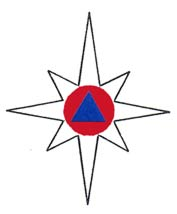 МУНИЦИПАЛЬНОЕ КАЗЁННОЕ УЧРЕЖДЕНИЕ«ЕДИНАЯ ДЕЖУРНО-ДИСПЕТЧЕРСКАЯ СЛУЖБА ГОРОДА КОГАЛЫМА»
 (МКУ «ЕДДС города Когалыма»)ул. Молодёжная 10/2,  г. Когалым, Ханты-Мансийский автономный  округ-Югра,  Тюменская область, 628486тел.(34667) 5-17-22,  5-13-42;  тел/факс (34667) 5-13-42 E-mail: edds112@bk.ru                                     ИНН  8608041012Старшему оперативному дежурному ФКУ  «Центр управления в кризисных ситуациях Главного управления МЧС РОССИИ по Ханты-Мансийскому автономному округу-Югре» Диденко Сергею ПетровичуСтаршему оперативному дежурному ФКУ  «Центр управления в кризисных ситуациях Главного управления МЧС РОССИИ по Ханты-Мансийскому автономному округу-Югре» Диденко Сергею Петровичу              №112 - Исх-б/н    от «21» июня  2017 г.
Старшему оперативному дежурному ФКУ  «Центр управления в кризисных ситуациях Главного управления МЧС РОССИИ по Ханты-Мансийскому автономному округу-Югре» Диденко Сергею Петровичу